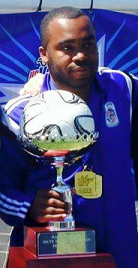 Players should expect to play in the EDP travel league plus 3 tournaments in the fall and 3 tournaments in the spring and Presidents or State Cup. The practices will be difficult and cause the boys to think. All sessions will contain fitness/ strength and conditioning. We will practice Three times a week in the fall / twice a week in the spring and aim to cover shooting, passing, ball control, principles of offense (Penetration, Mobility, Width, Depth), principles of defense (Pressure, Cover Balance), tactics and any additional team base weaknesses discovered in the game the weekend prior. Also a big brother program will be implemented with one of our older ASA Juventus Elite teams, were the players will have an older kid for example my current 2000 year team were they can ask questions and share ideas with. These kids will be like mentors and it will go a long way for the younger player’s development. The goal will be to prepare these boys for there high school tryout while quickly climbing the gotsoccer ranking. With the ultimate goal of preparing them for College and giving them the tools to aid them in being recruited by a College that they desire to play at. If you have any question please do not hesitate to reach out to me 443-694-6365.SOCCER COACHING EXPERIENCENational Soccer Coaches Association of America (NSCAA) Level 6 Coaching LicenseUS Soccer National E Coaching LicenseArundel Soccer Association Juventus Elite, 00’ Arnold MD      Head Coach, March 2012- Current   Achievements: Ranked 12 in State of Maryland, 57 in the Region, and 205 in Nation. President State Cup Champion, NCSL 3x champion, BBSL A 2x Champion & Super Y Championhttp://home.gotsoccer.com/rankings/team.aspx?teamid=595316Arundel Soccer Charge, 00’ Arnold MD      Head Coach, March 2015- Current   Achievements: Super Y Regional ChampionSpalding High school, Glen Burnie MDVarsity Volunteer Assistant Coach, June 2014 – January 2016Arundel Soccer Association Juventus Elite, 02’ Arnold MD      Assistant Coach, June 2015 - Current Achievements: Fall 2015 Results – 23 W 1 D 2 L. 96 Goals for 19 Goals Againsthttp://home.gotsoccer.com/rankings/team.aspx?teamid=578909Arundel Soccer Association U18 Elite Hotspurs, Arundel MDAssistant Coach, October 2011 – June 2014Achievements:  2 Players currently playing Division 1 NCAA soccer, 3 playing in Division 3 NCAASOCCER PLAYING EXPERIENCEKeystone College, Scranton PaTeam Member, 06-10Achievements: Team CaptainPocono Snow, East Stroudsburg PA, NPSL National Premier Soccer LeagueTeam Member,  09-10Mount Saint Joseph High School, Baltimore MD3 Year V Participant, 02-06Achievements: 2005 MIAA A Champions, 2005 MIAA A Quarter Finals, 2004 MIAA A Quarter Finals, 2003 MIAA A Quarter FinalsBaltimore Bays, Baltimore MDTeam Member, 09-10Achievements: State Cup FinalistASA Azzuri  , Arnold MDTeam Captain, 04’-06’Achievements: State Cup Semi- FinalistBlue Magic Soccer Association, Glen Burnie MDTeam Captain, 98’-04Achievements:  Baltimore Beltway Division 1 Champion, State Cup Semi Final